Naam bedrijf:Contactpersoon:Adres:T:                                            E:Datum:Tijd:                                      Afhalen / BezorgenBesteling verpakt: op een schotel / in een doos / in een zakjeBestellingen kunnen per mail doorgegeven worden. Gelieve uw bestelling tijdig (minimaal een uur van te voren) door te geven zodat wij alle aandacht kunnen besteden om uw bestelling goed voor te bereiden. Indien u na 11.00 uur besteld kunnen wij u niet garanderen dat uw bestelling op tijd klaar is.  Voor bezorgen hanteren we een bezorgvergoeding, indien u bestelling onder de € 20.- is bereken we € 4.- bezorgvergoeding op bedrijventerrein Ladonk ( voor andere locaties in Boxtel € 8.- voor bestellingen onder € 20.- en € 4.- voor bestellingen tussen € 20.- en € 30.-).Bestellingen kunnen per mail doorgegeven worden. Gelieve uw bestelling tijdig (minimaal een uur van te voren) door te geven zodat wij alle aandacht kunnen besteden om uw bestelling goed voor te bereiden. Indien u na 11.00 uur besteld kunnen wij u niet garanderen dat uw bestelling op tijd klaar is.  Voor bezorgen hanteren we een bezorgvergoeding, indien u bestelling onder de € 20.- is bereken we € 4.- bezorgvergoeding op bedrijventerrein Ladonk ( voor andere locaties in Boxtel € 8.- voor bestellingen onder € 20.- en € 4.- voor bestellingen tussen € 20.- en € 30.-).Kapelweg 285281 LRBoxtel   T: 0411 672782 E: bestellen@t-tweespan.nlBelegde broodjes, . . .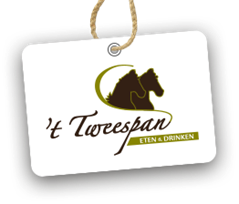 wit bolletjewaldk. bolletje Wit stokbrmeergr stokbrWit ruiterMeergr ruiterHamKaasOude kaas, Old AmsterdamGezondGerookte hamRoom brieRoom patéFilet americanEiersaladeKip-kerriesaladeKrabsaladeRosbiefGerookte kipCarpaccioGerookte zalmSpecials, onze specials worden belegd op een Baguelino. Dit is een authentiek zacht maar knapperig desem stokbrood met een                         heerlijke bite  van maar liefst 125 Gr. Daarom serveren we deze in twee stukken zodat deze makkelijker is te eten.Specials, onze specials worden belegd op een Baguelino. Dit is een authentiek zacht maar knapperig desem stokbrood met een                         heerlijke bite  van maar liefst 125 Gr. Daarom serveren we deze in twee stukken zodat deze makkelijker is te eten.Specials, onze specials worden belegd op een Baguelino. Dit is een authentiek zacht maar knapperig desem stokbrood met een                         heerlijke bite  van maar liefst 125 Gr. Daarom serveren we deze in twee stukken zodat deze makkelijker is te eten.Specials, onze specials worden belegd op een Baguelino. Dit is een authentiek zacht maar knapperig desem stokbrood met een                         heerlijke bite  van maar liefst 125 Gr. Daarom serveren we deze in twee stukken zodat deze makkelijker is te eten.Specials, onze specials worden belegd op een Baguelino. Dit is een authentiek zacht maar knapperig desem stokbrood met een                         heerlijke bite  van maar liefst 125 Gr. Daarom serveren we deze in twee stukken zodat deze makkelijker is te eten.witmeergrGerookte kip: dungesneden gerookte kipfilet, honing-mosterddressing en kervel.Gerookte kip: dungesneden gerookte kipfilet, honing-mosterddressing en kervel.Gerookte kip: dungesneden gerookte kipfilet, honing-mosterddressing en kervel.Gerookte kip: dungesneden gerookte kipfilet, honing-mosterddressing en kervel.Gerookte kip: dungesneden gerookte kipfilet, honing-mosterddressing en kervel.Carpaccio: flinterdun gesneden runderhaasrollade met daarin pesto en pijnboompitten, oude kaas en truffeldressingCarpaccio: flinterdun gesneden runderhaasrollade met daarin pesto en pijnboompitten, oude kaas en truffeldressingCarpaccio: flinterdun gesneden runderhaasrollade met daarin pesto en pijnboompitten, oude kaas en truffeldressingCarpaccio: flinterdun gesneden runderhaasrollade met daarin pesto en pijnboompitten, oude kaas en truffeldressingCarpaccio: flinterdun gesneden runderhaasrollade met daarin pesto en pijnboompitten, oude kaas en truffeldressingGerookte zalm: gerookte zalm, een zoete mosterd dille dressing en verse dilleGerookte zalm: gerookte zalm, een zoete mosterd dille dressing en verse dilleGerookte zalm: gerookte zalm, een zoete mosterd dille dressing en verse dilleGerookte zalm: gerookte zalm, een zoete mosterd dille dressing en verse dilleGerookte zalm: gerookte zalm, een zoete mosterd dille dressing en verse dilleTonijn: heerlijke tonijn met aioli dressing en verse dilleTonijn: heerlijke tonijn met aioli dressing en verse dilleTonijn: heerlijke tonijn met aioli dressing en verse dilleTonijn: heerlijke tonijn met aioli dressing en verse dilleTonijn: heerlijke tonijn met aioli dressing en verse dilleRoom brie: heerlijke warme baguelino met daartussen room brie, honing en walnoot                                                                ( warm)Room brie: heerlijke warme baguelino met daartussen room brie, honing en walnoot                                                                ( warm)Room brie: heerlijke warme baguelino met daartussen room brie, honing en walnoot                                                                ( warm)Room brie: heerlijke warme baguelino met daartussen room brie, honing en walnoot                                                                ( warm)Room brie: heerlijke warme baguelino met daartussen room brie, honing en walnoot                                                                ( warm)Old Amsterdam: heerlijke warme baguelino met daartussen oude kaas , tomaten tapenade en pijnboom pitten                   ( warm) Old Amsterdam: heerlijke warme baguelino met daartussen oude kaas , tomaten tapenade en pijnboom pitten                   ( warm) Old Amsterdam: heerlijke warme baguelino met daartussen oude kaas , tomaten tapenade en pijnboom pitten                   ( warm) Old Amsterdam: heerlijke warme baguelino met daartussen oude kaas , tomaten tapenade en pijnboom pitten                   ( warm) Old Amsterdam: heerlijke warme baguelino met daartussen oude kaas , tomaten tapenade en pijnboom pitten                   ( warm) Warme specialiteiten, bij de onderstaande warme specialiteiten heeft u de keuze uit een wit of een meergranen stokbroodjeWarme specialiteiten, bij de onderstaande warme specialiteiten heeft u de keuze uit een wit of een meergranen stokbroodjeWarme specialiteiten, bij de onderstaande warme specialiteiten heeft u de keuze uit een wit of een meergranen stokbroodjeWarme specialiteiten, bij de onderstaande warme specialiteiten heeft u de keuze uit een wit of een meergranen stokbroodjeWarme specialiteiten, bij de onderstaande warme specialiteiten heeft u de keuze uit een wit of een meergranen stokbroodjewitmeergrTweespan: met bacon, champignon en ui en daarover gegratineerde kaas                                                                                ( warm)Tweespan: met bacon, champignon en ui en daarover gegratineerde kaas                                                                                ( warm)Tweespan: met bacon, champignon en ui en daarover gegratineerde kaas                                                                                ( warm)Tweespan: met bacon, champignon en ui en daarover gegratineerde kaas                                                                                ( warm)Tweespan: met bacon, champignon en ui en daarover gegratineerde kaas                                                                                ( warm)Beenham: gegrilde beenham met daarbij de keuze uit satésaus of honing mosterdsaus                                                            ( warm)Beenham: gegrilde beenham met daarbij de keuze uit satésaus of honing mosterdsaus                                                            ( warm)Beenham: gegrilde beenham met daarbij de keuze uit satésaus of honing mosterdsaus                                                            ( warm)Beenham: gegrilde beenham met daarbij de keuze uit satésaus of honing mosterdsaus                                                            ( warm)Beenham: gegrilde beenham met daarbij de keuze uit satésaus of honing mosterdsaus                                                            ( warm)Hete kip: super malse gegrilde kipreepjes met een zoete chilisaus en knapperige ijsbergsla                                                       ( warm)Hete kip: super malse gegrilde kipreepjes met een zoete chilisaus en knapperige ijsbergsla                                                       ( warm)Hete kip: super malse gegrilde kipreepjes met een zoete chilisaus en knapperige ijsbergsla                                                       ( warm)Hete kip: super malse gegrilde kipreepjes met een zoete chilisaus en knapperige ijsbergsla                                                       ( warm)Hete kip: super malse gegrilde kipreepjes met een zoete chilisaus en knapperige ijsbergsla                                                       ( warm)Saté: heerlijke kipsaté met daarbij onze beroemde satésaus                                                                                                           ( warm)Saté: heerlijke kipsaté met daarbij onze beroemde satésaus                                                                                                           ( warm)Saté: heerlijke kipsaté met daarbij onze beroemde satésaus                                                                                                           ( warm)Saté: heerlijke kipsaté met daarbij onze beroemde satésaus                                                                                                           ( warm)Saté: heerlijke kipsaté met daarbij onze beroemde satésaus                                                                                                           ( warm)( warm): indien u dit vermeld staat wordt deze altijd apart verpakt( warm): indien u dit vermeld staat wordt deze altijd apart verpakt( warm): indien u dit vermeld staat wordt deze altijd apart verpakt( warm): indien u dit vermeld staat wordt deze altijd apart verpakt( warm): indien u dit vermeld staat wordt deze altijd apart verpaktOverige . . .Overige . . .Overige . . .Overige . . .Overige . . .Overige . . .Pak verse melkPak verse melkPak verse melkPak verse melkPak verse melkPak verse melkPak verse karnemelkPak verse karnemelkPak verse karnemelkPak verse karnemelkPak verse karnemelkPak verse karnemelkPak appelsientje sinaasappelsapPak appelsientje sinaasappelsapPak appelsientje sinaasappelsapPak appelsientje sinaasappelsapPak appelsientje sinaasappelsapPak appelsientje sinaasappelsapOpmerking:Opmerking:Opmerking:Opmerking:Opmerking:Opmerking:Opmerking: